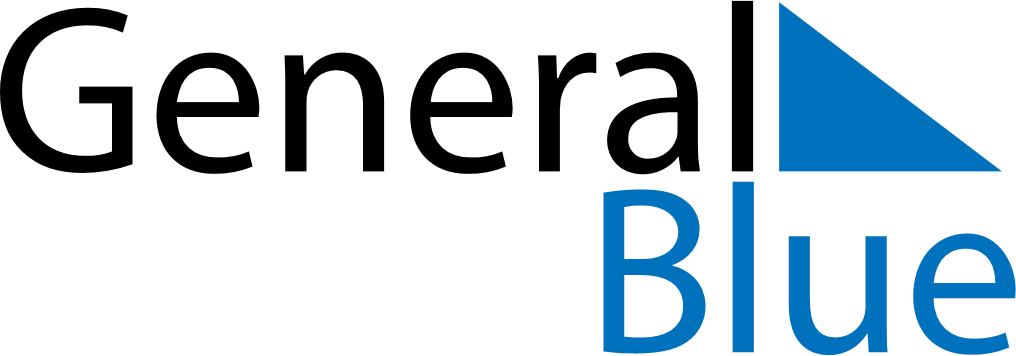 November 2024November 2024November 2024November 2024November 2024November 2024Hoima, UgandaHoima, UgandaHoima, UgandaHoima, UgandaHoima, UgandaHoima, UgandaSunday Monday Tuesday Wednesday Thursday Friday Saturday 1 2 Sunrise: 6:36 AM Sunset: 6:40 PM Daylight: 12 hours and 3 minutes. Sunrise: 6:36 AM Sunset: 6:40 PM Daylight: 12 hours and 3 minutes. 3 4 5 6 7 8 9 Sunrise: 6:36 AM Sunset: 6:40 PM Daylight: 12 hours and 3 minutes. Sunrise: 6:36 AM Sunset: 6:39 PM Daylight: 12 hours and 3 minutes. Sunrise: 6:36 AM Sunset: 6:39 PM Daylight: 12 hours and 3 minutes. Sunrise: 6:36 AM Sunset: 6:39 PM Daylight: 12 hours and 3 minutes. Sunrise: 6:36 AM Sunset: 6:40 PM Daylight: 12 hours and 3 minutes. Sunrise: 6:36 AM Sunset: 6:40 PM Daylight: 12 hours and 3 minutes. Sunrise: 6:36 AM Sunset: 6:40 PM Daylight: 12 hours and 3 minutes. 10 11 12 13 14 15 16 Sunrise: 6:36 AM Sunset: 6:40 PM Daylight: 12 hours and 3 minutes. Sunrise: 6:36 AM Sunset: 6:40 PM Daylight: 12 hours and 3 minutes. Sunrise: 6:37 AM Sunset: 6:40 PM Daylight: 12 hours and 3 minutes. Sunrise: 6:37 AM Sunset: 6:40 PM Daylight: 12 hours and 3 minutes. Sunrise: 6:37 AM Sunset: 6:40 PM Daylight: 12 hours and 3 minutes. Sunrise: 6:37 AM Sunset: 6:40 PM Daylight: 12 hours and 3 minutes. Sunrise: 6:37 AM Sunset: 6:40 PM Daylight: 12 hours and 3 minutes. 17 18 19 20 21 22 23 Sunrise: 6:37 AM Sunset: 6:41 PM Daylight: 12 hours and 3 minutes. Sunrise: 6:38 AM Sunset: 6:41 PM Daylight: 12 hours and 3 minutes. Sunrise: 6:38 AM Sunset: 6:41 PM Daylight: 12 hours and 3 minutes. Sunrise: 6:38 AM Sunset: 6:41 PM Daylight: 12 hours and 2 minutes. Sunrise: 6:38 AM Sunset: 6:41 PM Daylight: 12 hours and 2 minutes. Sunrise: 6:39 AM Sunset: 6:42 PM Daylight: 12 hours and 2 minutes. Sunrise: 6:39 AM Sunset: 6:42 PM Daylight: 12 hours and 2 minutes. 24 25 26 27 28 29 30 Sunrise: 6:39 AM Sunset: 6:42 PM Daylight: 12 hours and 2 minutes. Sunrise: 6:40 AM Sunset: 6:42 PM Daylight: 12 hours and 2 minutes. Sunrise: 6:40 AM Sunset: 6:43 PM Daylight: 12 hours and 2 minutes. Sunrise: 6:40 AM Sunset: 6:43 PM Daylight: 12 hours and 2 minutes. Sunrise: 6:41 AM Sunset: 6:43 PM Daylight: 12 hours and 2 minutes. Sunrise: 6:41 AM Sunset: 6:44 PM Daylight: 12 hours and 2 minutes. Sunrise: 6:41 AM Sunset: 6:44 PM Daylight: 12 hours and 2 minutes. 